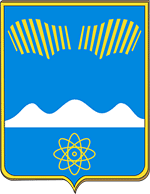 АДМИНИСТРАЦИЯГОРОДА ПОЛЯРНЫЕ ЗОРИС ПОДВЕДОМСТВЕННОЙ ТЕРРИТОРИЕЙПОСТАНОВЛЕНИЕ«_____» января  2024 г.                                                                              № _____О внесении изменений в муниципальную программу «Энергосбережение и повышение энергетической  эффективности на территории муниципального образования     город Полярные Зори с подведомственной территорией»Внести в муниципальную программу "Энергосбережение и повышение энергетической эффективности на территории муниципального образования город Полярные Зори с подведомственной территорией», утвержденную постановлением администрации города Полярные Зори от 17.12.2021 № 971 (в редакции постановления администрации города от 20.12.2023 № 1262), изменения согласно приложению.2. Настоящее постановление вступает в силу со дня официального опубликования.Глава города Полярные Зорис подведомственной территорией                                	                     М.О. ПуховВизы согласования:ОЭРиПР________________________О.И.Верхоланцева    «___»_________2024 г.Начальник ФО______________________Н.С. Шпигарь     «___»_________ 2024 г.Начальник МКУ «УГХ»______________Л.Н. Смирнов     «___»_________ 2024 г.Правовой отдел ______________________ _____________«___»_________2024 г.Проект постановления направлен в прокуратуру: 1 - дело,  1- УГХ , 1 — ОЭРиПР, 1- ФО.Приложение к постановлению администрации города Полярные Зори       от «____» января   2024 г. №____В Паспорте программы позицию «Объемы и источники финансирования по годам реализации и источникам финансирования, тыс.руб.» изложить в следующей редакции:2. Раздел 3 «Перечень мероприятий МП «Энергосбережение и повышение энергетической эффективности на территории муниципального образования город Полярные Зори с подведомственной территорией» изложить в следующей редакции:«3. Перечень мероприятий МП «Энергосбережение и повышение энергетической эффективности на территории муниципального образования город Полярные Зори с подведомственной территорией3.  Таблицу раздела 4 «Обоснование ресурсного обеспечения МП» изложить в следующей редакции: Объемы и источники финансирования по годам реализации и источникам финансирования, тыс. рублей Общий объем финансирования по Программе за счет средств местного бюджета –   12554,94 тыс. руб. В том числе:2022 год: всего 5059,4 тыс. руб., 2023 год: всего 1655,54 тыс. руб., 2024 год: всего 1080,0 тыс. руб., 2025 год: всего 3380,0 тыс. руб., 2026 год: всего 1380,0 тыс. руб. N 
п/пЦель, задачи,Программные мероприятияСрок   
выполнения 
годОбъемы финансирования, тыс. руб.Объемы финансирования, тыс. руб.Объемы финансирования, тыс. руб.Объемы финансирования, тыс. руб.Объемы финансирования, тыс. руб.Объемы финансирования, тыс. руб.Связь основных показателей с показателями программСоисполнители, участники, исполнителиN 
п/пЦель, задачи,Программные мероприятияСрок   
выполнения 
годГоды реализацииВсегоМБОБФБВБССвязь основных показателей с показателями программСоисполнители, участники, исполнители1234567891011Цель: Обеспечение комплекса мероприятий по энергосбережению и повышению энергетической эффективности, обеспечивающих наиболее эффективное достижение целей и решение задач, направленных на энергосбережение и повышение энергетической эффективности в муниципальном образовании город Полярные Зори с подведомственной территорией.Цель: Обеспечение комплекса мероприятий по энергосбережению и повышению энергетической эффективности, обеспечивающих наиболее эффективное достижение целей и решение задач, направленных на энергосбережение и повышение энергетической эффективности в муниципальном образовании город Полярные Зори с подведомственной территорией.Цель: Обеспечение комплекса мероприятий по энергосбережению и повышению энергетической эффективности, обеспечивающих наиболее эффективное достижение целей и решение задач, направленных на энергосбережение и повышение энергетической эффективности в муниципальном образовании город Полярные Зори с подведомственной территорией.Цель: Обеспечение комплекса мероприятий по энергосбережению и повышению энергетической эффективности, обеспечивающих наиболее эффективное достижение целей и решение задач, направленных на энергосбережение и повышение энергетической эффективности в муниципальном образовании город Полярные Зори с подведомственной территорией.Цель: Обеспечение комплекса мероприятий по энергосбережению и повышению энергетической эффективности, обеспечивающих наиболее эффективное достижение целей и решение задач, направленных на энергосбережение и повышение энергетической эффективности в муниципальном образовании город Полярные Зори с подведомственной территорией.Цель: Обеспечение комплекса мероприятий по энергосбережению и повышению энергетической эффективности, обеспечивающих наиболее эффективное достижение целей и решение задач, направленных на энергосбережение и повышение энергетической эффективности в муниципальном образовании город Полярные Зори с подведомственной территорией.Цель: Обеспечение комплекса мероприятий по энергосбережению и повышению энергетической эффективности, обеспечивающих наиболее эффективное достижение целей и решение задач, направленных на энергосбережение и повышение энергетической эффективности в муниципальном образовании город Полярные Зори с подведомственной территорией.Цель: Обеспечение комплекса мероприятий по энергосбережению и повышению энергетической эффективности, обеспечивающих наиболее эффективное достижение целей и решение задач, направленных на энергосбережение и повышение энергетической эффективности в муниципальном образовании город Полярные Зори с подведомственной территорией.Цель: Обеспечение комплекса мероприятий по энергосбережению и повышению энергетической эффективности, обеспечивающих наиболее эффективное достижение целей и решение задач, направленных на энергосбережение и повышение энергетической эффективности в муниципальном образовании город Полярные Зори с подведомственной территорией.Цель: Обеспечение комплекса мероприятий по энергосбережению и повышению энергетической эффективности, обеспечивающих наиболее эффективное достижение целей и решение задач, направленных на энергосбережение и повышение энергетической эффективности в муниципальном образовании город Полярные Зори с подведомственной территорией.Цель: Обеспечение комплекса мероприятий по энергосбережению и повышению энергетической эффективности, обеспечивающих наиболее эффективное достижение целей и решение задач, направленных на энергосбережение и повышение энергетической эффективности в муниципальном образовании город Полярные Зори с подведомственной территорией.Задача 1: Энергосбережение и повышение энергетической эффективности систем коммунальной инфраструктуры, направленных в том числе на развитие жилищно-коммунального хозяйстваЗадача 1: Энергосбережение и повышение энергетической эффективности систем коммунальной инфраструктуры, направленных в том числе на развитие жилищно-коммунального хозяйстваЗадача 1: Энергосбережение и повышение энергетической эффективности систем коммунальной инфраструктуры, направленных в том числе на развитие жилищно-коммунального хозяйстваЗадача 1: Энергосбережение и повышение энергетической эффективности систем коммунальной инфраструктуры, направленных в том числе на развитие жилищно-коммунального хозяйстваЗадача 1: Энергосбережение и повышение энергетической эффективности систем коммунальной инфраструктуры, направленных в том числе на развитие жилищно-коммунального хозяйстваЗадача 1: Энергосбережение и повышение энергетической эффективности систем коммунальной инфраструктуры, направленных в том числе на развитие жилищно-коммунального хозяйстваЗадача 1: Энергосбережение и повышение энергетической эффективности систем коммунальной инфраструктуры, направленных в том числе на развитие жилищно-коммунального хозяйстваЗадача 1: Энергосбережение и повышение энергетической эффективности систем коммунальной инфраструктуры, направленных в том числе на развитие жилищно-коммунального хозяйстваЗадача 1: Энергосбережение и повышение энергетической эффективности систем коммунальной инфраструктуры, направленных в том числе на развитие жилищно-коммунального хозяйстваДоля потребляемых муниципальными учреждениями тепловой энергии в общем объеме потребления.Доля потребляемых муниципальными учреждениями электрической энергии в общем объеме потребления.Доля потребляемых муниципальными учреждениями ХВ и ГВ в общем объеме потребления1.1Актуализация схем теплоснабжения, водоснабжения, водоотведения, ПКР КИ2022-2026Всего:639,8369,8Количество актуализированных схем теплоснабжения, водоснабжения и водоотведенияМКУ «УГХ»1.1Актуализация схем теплоснабжения, водоснабжения, водоотведения, ПКР КИ2022-20262022180,0180,0Количество актуализированных схем теплоснабжения, водоснабжения и водоотведенияМКУ «УГХ»1.1Актуализация схем теплоснабжения, водоснабжения, водоотведения, ПКР КИ2022-2026202399,899,8Количество актуализированных схем теплоснабжения, водоснабжения и водоотведенияМКУ «УГХ»1.1Актуализация схем теплоснабжения, водоснабжения, водоотведения, ПКР КИ2022-20262024120120Количество актуализированных схем теплоснабжения, водоснабжения и водоотведенияМКУ «УГХ»1.1Актуализация схем теплоснабжения, водоснабжения, водоотведения, ПКР КИ2022-20262025120120Количество актуализированных схем теплоснабжения, водоснабжения и водоотведенияМКУ «УГХ»1.1Актуализация схем теплоснабжения, водоснабжения, водоотведения, ПКР КИ2022-20262026120120Количество актуализированных схем теплоснабжения, водоснабжения и водоотведенияМКУ «УГХ»Разработка проектно-сметной документации по реализации проекта по модернизации теплоснабжающего комплекса2022-2026Всего:37253725МКУ «УГХ»1.2Разработка проектно-сметной документации по реализации проекта по модернизации теплоснабжающего комплекса2022-2026202237253725МКУ «УГХ»Разработка проектно-сметной документации по реализации проекта по модернизации теплоснабжающего комплекса2022-2026202300МКУ «УГХ»Разработка проектно-сметной документации по реализации проекта по модернизации теплоснабжающего комплекса2022-2026202400МКУ «УГХ»Разработка проектно-сметной документации по реализации проекта по модернизации теплоснабжающего комплекса2022-2026202500МКУ «УГХ»Разработка проектно-сметной документации по реализации проекта по модернизации теплоснабжающего комплекса2022-2026202600МКУ «УГХ»1.3Оснащение тепло узлами, соответствующими требованиям законодательства, объектов муниципальной собственности (проектирование, установка)2022-2026Всего:224,13224,13Количество объектов муниципальной собственности, оснащённых тепло узлами, соответствующими требованиям законодательстваМКУ «УГХ»1.3Оснащение тепло узлами, соответствующими требованиям законодательства, объектов муниципальной собственности (проектирование, установка)2022-20262022224,13224,13Количество объектов муниципальной собственности, оснащённых тепло узлами, соответствующими требованиям законодательстваМКУ «УГХ»1.3Оснащение тепло узлами, соответствующими требованиям законодательства, объектов муниципальной собственности (проектирование, установка)2022-2026202300Количество объектов муниципальной собственности, оснащённых тепло узлами, соответствующими требованиям законодательстваМКУ «УГХ»1.3Оснащение тепло узлами, соответствующими требованиям законодательства, объектов муниципальной собственности (проектирование, установка)2022-2026202400Количество объектов муниципальной собственности, оснащённых тепло узлами, соответствующими требованиям законодательстваМКУ «УГХ»1.3Оснащение тепло узлами, соответствующими требованиям законодательства, объектов муниципальной собственности (проектирование, установка)2022-2026202500Количество объектов муниципальной собственности, оснащённых тепло узлами, соответствующими требованиям законодательстваМКУ «УГХ»1.3Оснащение тепло узлами, соответствующими требованиям законодательства, объектов муниципальной собственности (проектирование, установка)2022-2026202600Количество объектов муниципальной собственности, оснащённых тепло узлами, соответствующими требованиям законодательстваМКУ «УГХ»1.4.Модернизация систем инженерного оборудования зданий2022-2026Всего:1990,01990,0Доля потребляемых муниципальными учреждениями тепловой энергии в общем объеме потребления.Доля потребляемых муниципальными учреждениями электрической энергии в общем объеме потребления.Доля потребляемых муниципальными учреждениями ХВ и ГВ в общем объеме потребленияМКУ «УГХ»1.4.Модернизация систем инженерного оборудования зданий2022-2026202200Доля потребляемых муниципальными учреждениями тепловой энергии в общем объеме потребления.Доля потребляемых муниципальными учреждениями электрической энергии в общем объеме потребления.Доля потребляемых муниципальными учреждениями ХВ и ГВ в общем объеме потребленияМКУ «УГХ»1.4.Модернизация систем инженерного оборудования зданий2022-20262023190,0190,0Доля потребляемых муниципальными учреждениями тепловой энергии в общем объеме потребления.Доля потребляемых муниципальными учреждениями электрической энергии в общем объеме потребления.Доля потребляемых муниципальными учреждениями ХВ и ГВ в общем объеме потребленияМКУ «УГХ»1.4.Модернизация систем инженерного оборудования зданий2022-20262024600600Доля потребляемых муниципальными учреждениями тепловой энергии в общем объеме потребления.Доля потребляемых муниципальными учреждениями электрической энергии в общем объеме потребления.Доля потребляемых муниципальными учреждениями ХВ и ГВ в общем объеме потребленияМКУ «УГХ»1.4.Модернизация систем инженерного оборудования зданий2022-20262025600600Доля потребляемых муниципальными учреждениями тепловой энергии в общем объеме потребления.Доля потребляемых муниципальными учреждениями электрической энергии в общем объеме потребления.Доля потребляемых муниципальными учреждениями ХВ и ГВ в общем объеме потребленияМКУ «УГХ»1.4.Модернизация систем инженерного оборудования зданий2022-20262026600600Доля потребляемых муниципальными учреждениями тепловой энергии в общем объеме потребления.Доля потребляемых муниципальными учреждениями электрической энергии в общем объеме потребления.Доля потребляемых муниципальными учреждениями ХВ и ГВ в общем объеме потребленияМКУ «УГХ»Итого по задаче 1Всего:6578,936578,93Итого по задаче 120224129,134129,13Итого по задаче 12023289,8289,8Итого по задаче 12024720720Итого по задаче 12025720720Итого по задаче 12026720720Задача 2. Энергосбережение и повышение энергетической эффективности жилищного фонда.Задача 2. Энергосбережение и повышение энергетической эффективности жилищного фонда.Задача 2. Энергосбережение и повышение энергетической эффективности жилищного фонда.Задача 2. Энергосбережение и повышение энергетической эффективности жилищного фонда.Задача 2. Энергосбережение и повышение энергетической эффективности жилищного фонда.Задача 2. Энергосбережение и повышение энергетической эффективности жилищного фонда.Задача 2. Энергосбережение и повышение энергетической эффективности жилищного фонда.Задача 2. Энергосбережение и повышение энергетической эффективности жилищного фонда.Задача 2. Энергосбережение и повышение энергетической эффективности жилищного фонда.Доля многоквартирных домов, оснащенных коллективными (общедомовыми) приборами учета используемых энергетических ресурсовДоля жилых, нежилых помещений в МКД, оснащенных индивидуальными проборами учета используемых энергетических ресурсов2.1Замена/установка приборов учета холодной и горячей воды гражданам, проживающим в квартирах, принадлежащих на праве собственности муниципальному образованию город Полярные Зори с подведомственной территорией, в том числе компенсация расходов связанных с установкой приборов учета воды2022-2026Всего:744744Количество установленных, замененных приборов учета используемых энергетических ресурсов в муниципальном жилищном фонде«МКУ УГХ»2.1Замена/установка приборов учета холодной и горячей воды гражданам, проживающим в квартирах, принадлежащих на праве собственности муниципальному образованию город Полярные Зори с подведомственной территорией, в том числе компенсация расходов связанных с установкой приборов учета воды2022-20262022154154Количество установленных, замененных приборов учета используемых энергетических ресурсов в муниципальном жилищном фонде«МКУ УГХ»2.1Замена/установка приборов учета холодной и горячей воды гражданам, проживающим в квартирах, принадлежащих на праве собственности муниципальному образованию город Полярные Зори с подведомственной территорией, в том числе компенсация расходов связанных с установкой приборов учета воды2022-20262023110110Количество установленных, замененных приборов учета используемых энергетических ресурсов в муниципальном жилищном фонде«МКУ УГХ»2.1Замена/установка приборов учета холодной и горячей воды гражданам, проживающим в квартирах, принадлежащих на праве собственности муниципальному образованию город Полярные Зори с подведомственной территорией, в том числе компенсация расходов связанных с установкой приборов учета воды2022-20262024160160Количество установленных, замененных приборов учета используемых энергетических ресурсов в муниципальном жилищном фонде«МКУ УГХ»2.1Замена/установка приборов учета холодной и горячей воды гражданам, проживающим в квартирах, принадлежащих на праве собственности муниципальному образованию город Полярные Зори с подведомственной территорией, в том числе компенсация расходов связанных с установкой приборов учета воды2022-20262025160160Количество установленных, замененных приборов учета используемых энергетических ресурсов в муниципальном жилищном фонде«МКУ УГХ»2.1Замена/установка приборов учета холодной и горячей воды гражданам, проживающим в квартирах, принадлежащих на праве собственности муниципальному образованию город Полярные Зори с подведомственной территорией, в том числе компенсация расходов связанных с установкой приборов учета воды2022-20262026160160Количество установленных, замененных приборов учета используемых энергетических ресурсов в муниципальном жилищном фонде«МКУ УГХ»Итого по задаче 2Всего:744744Итого по задаче 22022154154Итого по задаче 22023110110Итого по задаче 22024160160Итого по задаче 22025160160Итого по задаче 22026160160Задача 3. Энергосбережение и повышение энергетической эффективности наружного освещения.Задача 3. Энергосбережение и повышение энергетической эффективности наружного освещения.Задача 3. Энергосбережение и повышение энергетической эффективности наружного освещения.Задача 3. Энергосбережение и повышение энергетической эффективности наружного освещения.Задача 3. Энергосбережение и повышение энергетической эффективности наружного освещения.Задача 3. Энергосбережение и повышение энергетической эффективности наружного освещения.Задача 3. Энергосбережение и повышение энергетической эффективности наружного освещения.Задача 3. Энергосбережение и повышение энергетической эффективности наружного освещения.Задача 3. Энергосбережение и повышение энергетической эффективности наружного освещения.Доля модернизированного наружного освещения в муниципальном образовании3.1Модернизация наружного освещения в муниципальном образованииВсего:5232,015232,01Доля модернизированного наружного освещения в муниципальном образовании«МКУ УГХ»3.1Модернизация наружного освещения в муниципальном образовании2022776,27776,27Доля модернизированного наружного освещения в муниципальном образовании«МКУ УГХ»3.1Модернизация наружного освещения в муниципальном образовании20231255,741255,74Доля модернизированного наружного освещения в муниципальном образовании«МКУ УГХ»3.1Модернизация наружного освещения в муниципальном образовании2024200200Доля модернизированного наружного освещения в муниципальном образовании«МКУ УГХ»3.1Модернизация наружного освещения в муниципальном образовании202525002500Доля модернизированного наружного освещения в муниципальном образовании«МКУ УГХ»3.1Модернизация наружного освещения в муниципальном образовании2026500500Доля модернизированного наружного освещения в муниципальном образовании«МКУ УГХ»Итого по задаче 3Всего:5232,015232,01Итого по задаче 32022776,27776,27Итого по задаче 320231255,741255,74Итого по задаче 32024200200Итого по задаче 3202525002500Итого по задаче 32026500500Всего по программе Всего:12554,9412554,94Всего по программе 20225059,45059,4Всего по программе 20231655,541655,54Всего по программе 202410801080Всего по программе 202533803380Всего по программе 202613801380НаименованиеВсего,тыс. руб.в том числе за счет средств. тыс.руб.в том числе за счет средств. тыс.руб.в том числе за счет средств. тыс.руб.в том числе за счет средств. тыс.руб.НаименованиеВсего,тыс. руб.МБОБФБВБС123456Всего по МП12554,9412554,94В том числе по годам реализации20225059,45059,420231655,541655,54202410801080202533803380202613801380